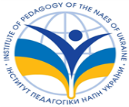 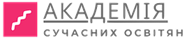 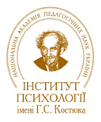 Інститут психології імені Г.С. Костюка НАПН УкраїниІнститут педагогіки НАПН України(Anthropos – fuerdieKinderdieserWelte. V.) НімеччинаГромадська організація «Антропос-Україна-для дітей цього світу»Громадська організація «Академія сучасних освітян»Громадська організація «Szkoła polska»ШАНОВНІ ОСВІТЯНИ! Відповідно до наказу МОН України від 22.05.2014 № 632 «Про науково-педагогічний проект «Підготовка керівних, педагогічних та науково-педагогічних кадрів до роботи за інноваційними освітніми технологіями» організовується проведення майстер-класів та тренінгів. Запрошуємо вас взяти участь у Міжнародному проєкті та поєднати навчання з відпочинком серед  мальовничих Карпат, у місті Берегове Закарпатської області або місті Верховина Івано-Франківської області.Навчальний курс за освітньою програмою підвищення кваліфікації педагогічних  працівників «Розвиток професійної компетентності педагога в умовах сьогодення» на 30 академічних годин (Постанова КМУ від 21 серпня 2019 року №800) Програма курсу насичена й на 100% дієва. Ви повернетеся з великою кількістю ідей, які захочеться миттєво реалізувати. А ще  навчитеся нових способів взаємодії з іншими та станете для своїх колег прикладом, який хочеться наслідувати. Ви отримаєте сертифікат (1 кредит ЄКТС/ 30 академічних годин).ЗАЇЗДИВЕРХОВИНА (5 ночей, 6 днів і харчування три рази в день)08.07-13.07 2024 – ДРУГА ЗМІНА15.07-20.07 2024 – ТРЕТЯ ЗМІНА22.07-27.07.2024 – ЧЕТВЕРТА ЗМІНАРеєстрація:      http://surl.li/txptuПрограма заходуРозклад8.00-10.00 – сніданок, вільний час.10.00-13.00  – ранковий тренінговий блок згідно програми.13.00 – 15.00 – обід, вільний час, робота в командах. 15.00-19.00 – оздоровча програма, сюрпризи і творчість, виїзні екскурсії.19.00 – вечеря, прогулянки та чаювання на свіжому повітрі в дружньому колі натхнення.Виїзні екскурсії: Берегове: м. Мукачеве, м. Ужгород, замок Паланок, замки Ужгорода, купання в джерельних водах, винний погріб та ін..Верховина: м. Яремче,водоспад Пробій, м. Ворохта, Буковель, о.Молодості, катання на підйомниках, цікаві музеї м. Верховина, с. Криворівня, м. Чернівці, купання в чанах, сироварня та ін..Навчальна програма тренінгу включає питання:• розвиток професійної та комунікативної компетентності 
• використання інструментів педагогічного коучингу • розвиток креативного та критичного мислення• емоційний інтелект • штучний інтелект• лідерство в освіті          У ВАРТІСТЬ ВХОДИТЬ:- уся тренінгова програма (30 академічних  годин наших чудових тренінгів не лише професійного, але і особистого зростання!) - всі матеріали та майстер-класи- сертифікат- проживання, з усіма зручностями-харчування (сніданок, обід, вечеря, чудова гуцульська кухня);  Берегове – тільки сніданки- безлім-користування свіжим карпатським повітрям)))- безцінні теплі знайомства на довгі роки!НЕ ВХОДИТЬ:- доїзд до міст (Берегове/Верховини) та назад- ексурсії Сума на екскурсії  залежить від кількості учасників. Ми знайшли водіїв з комфортними бусами і найприємнішими цінами.Реєстрація:      http://surl.li/txptuВАЖЛИВО!Ми забронювали місця проживання. Але нас просять повідомити про точну кількість учасників до 10 червня.Нагадуємо, що Академія сучасних освітян (AcademyofModernEducators) покриває майже 35% вартості заходу зі свого статутного річного фонду.Запитання та побажання за телефоном: 0972421575,  Жанна Ведуча тренінгу: Жанна Вихрестенко, кандидат педагогічних наук, доцент кафедри педагогіки, іпсихології та менеджменту освіти Комунального навчального закладу Київської обласної ради «Київський обласний інститут післядипломної освіти педагогічних кадрів», професійний тренер, сертифікований тренер-коуч, арт-коуч, ігротехнік, експерт із питань вивчення практичного досвіду вчителів початкових класів під час їх сертифікації, тренер НУШ, засновник Academy of Modern Educators (АКАДЕМІЯ СУЧАСНИХ ОСВІТЯН). Кожен учасник отримає сертифікат і море задоволення!!!Ми віримо, що цей відпочинок буде позитивним, креативним та активним.ВАРТІСТЬВся  програма та проживання, сюрпризні приємності коштуватимуть  5900 грн Верховина при сплаті “авансового” внеску в розмірі 500грн (до 08 липня включно).